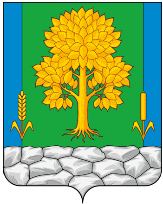 Российская ФедерацияКЕМЕРОВСКАЯ ОБЛАСТЬ - КУЗБАССТопкинский муниципальный округАДМИНИСТРАЦИЯТОПКИНСКОГО МУНИЦИПАЛЬНОГО округаПОСТАНОВЛЕНИЕ      от  №   В соответствии со статьей 179 Бюджетного кодекса Российской Федерации, решением Совета народных депутатов Топкинского муниципального округа от 24.08.2023 № 517 «О внесении изменений в решение Совета народных депутатов Топкинского муниципального округа от 27.12.2022 № 465 «Об утверждении бюджета Топкинского муниципального округа на 2023 год и на плановый период 2024 и 2025 годов»:	1. Внести в постановление администрации Топкинского муниципального округа от 20.03.2020 № 178-п «Об утверждении муниципальной программы «Управление муниципальной собственностью Топкинского муниципального округа» на 2020-2024 годы» следующие изменения:	1.1. В заголовке и в пункте 1 настоящего постановления цифры «2020-2024» заменить цифрами «2020-2026».	1.2. Пункт 2 данного постановления изложить в следующей редакции: 	«2. Финансовому управлению администрации Топкиского муниципального округа (А.С.Иванова) предусмотреть в бюджете Топкинского муниципального округа на 2020 год и плановый период 2021-2026 годов ассигнования на реализацию мероприятий программы».	1.3. В наименовании и паспорте муниципальной программы «Управление муниципальной собственностью Топкинского муниципального округа» на 2020-2024 годы» цифры «2020-2024» заменить цифрами «2020-2026».	1.4. В паспорте муниципальной программы «Управление муниципальной собственностью Топкинского муниципального округа» на 2020-2024 годы» строки «Наименование муниципальной программы», «Задачи Программы», «Срок реализации Программы», «Объемы и источники финансирования Программы в целом и с разбивкой по годам ее реализации» изложить в новой редакции согласно приложению № 1 к настоящему постановлению.	1.5. Раздел 3 муниципальной программы «Управление муниципальной собственностью Топкиского муниципального округа» на 2020-2024 годы»  изложить в следующей редакции:	«3. Сроки реализации	Сроки реализации Программы: 2020-2026 годы.	1 этап – 2020 год;	2 этап – 2021 год;	3 этап – 2022 год;	4 этап – 2023 год;	5 этап – 2024 год;	6 этап – 2025 год;	7 этап – 2026 год.	Ресурсное обеспечение реализации Программы представлены в приложении №1 к данной Программе.». 	1.6. Приложение № 1 к муниципальной программе «Управление муниципальной собственностью Топкинского муниципального округа на 2020-2024 годы» «Ресурсное обеспечение реализации Программы» изложить в новой редакции, согласно приложению № 2 к настоящему постановлению. 1.7. Приложение № 2 к муниципальной программе «Управление муниципальной собственностью Топкинского муниципального округа»  на 2020-2024 годы» «Сведения о планируемых значениях целевых показателей (индикаторов) программы»  изложить в новой редакции, согласно приложению № 3 к настоящему постановлению.  1.8. В абзацах 5 и 7 раздела 9 муниципальной программы «Управление муниципальной собственностью Топкинского муниципального округа» на 2020-2024 годы» цифры «2024» заменить  цифрами «2026». 1.9. В Приложении № 3 к муниципальной программе «Управление муниципальной собственностью Топкинского муниципального округа» на 2020-2024 годы» в Паспорте муниципальной подпрограммы «Мероприятия по управлению муниципальным имуществом» строки «Срок реализации муниципальной подпрограммы», «Объемы и источники финансирования подрограммы в целом и с разбивкой по годам ее реализации» изложить в новой редакции согласно приложению № 4 к настоящему постановлению.	1.10. В приложении № 3 к муниципальной программе «Управление муниципальной собственностью Топкинского муниципального округа» на 2020-2024 годы» в разделе 3 муниципальной подпрограммы «Мероприятия по управлению муниципальным имуществом» изложить в следующей редакции:	«3. Сроки реализации	Сроки реализации муниципальной программы: 2020-2026 годы.	1 этап – 2020 год;	2 этап – 2021 год;	3 этап – 2022 год;	4 этап – 2023 год;	5 этап – 2024 год;	6 этап – 2025 год;	7 этап – 2026 год.	Ресурсное обеспечение реализации муниципальной подпрограммы представлены в приложении № 1 к данной муниципальной подпрограмме.». 1.11. В приложении № 4 к муниципальной программе «Управление муниципальной собственностью Топкинского муниципального округа» на 2020-2024 годы» в Паспорте муниципальной подпрограммы «Капитальный ремонт многоквартирных домов» cтроки «Наименование муниципальной подпрограммы», «Срок реализации муниципальной подпрограммы», «Объемы и источники финансирования подпрограммы в целом и с разбивкой по годам ее реализации» изложить в новой редакции согласно приложению № 5 к настоящему постановлению.	1.12. В приложении № 4 к муниципальной программе «Управление муниципальной собственностью Топкинского муниципального округа» на 2020-2024 годы» в разделе 3 муниципальной подпрограммы «Капитальный ремонт многоквартирных домов» изложить в следующей редакции: 	«3. Сроки реализации	Сроки реализации муниципальной программы: 2020-2026 годы.	1 этап – 2020 год;	2 этап – 2021 год;	3 этап – 2022 год;	4 этап – 2023 год;	5 этап – 2024 год;	6 этап – 2025 год;	7 этап – 2026 год.	Ресурсное обеспечение реализации подпрограммы представлены в приложении № 1 к данной подпрограмме.».2. Постановление администрации Топкинского муниципального округа от 30.06.2023 № 1045-п «О внесении изменений в постановление администрации Топкинского муниципального округа от 20.03.2020 № 178-п «Об утверждении муниципальной программы «Управление муниципальной собственностью Топкинского муниципального округа» на 2020-2024 годы» признать утратившим силу.          3. Разместить данное постановление на официальном сайте администрации Топкинского муниципального округа в информационно-телекоммуникационной сети «Интернет».4. Контроль за исполнением постановления возложить на председателя комитета по управлению муниципальным имуществом администрации Топкинского муниципального округа Н.В.Мурашкину.5. Постановление вступает в силу после официального обнародования.Приложение №1к постановлению администрацииТопкинского муниципального округаот ___________ 2023 года № ____-пПаспорт
муниципальной программы «Управление муниципальной
собственностью Топкинского муниципального округа»
на 2020-2026 годы»Приложение № 2к постановлению администрацииТопкинского муниципального округаот ___________ 2023 года № ____-пПриложение № 1 к муниципальной программе «Управление муниципальной собственностью Топкинского муниципального округа»на 2020 - 2026 годыРесурсное обеспечение реализации ПрограммыПриложение № 3к постановлению администрацииТопкинского муниципального округаот ___________ 2023 года № ____-п         Приложение № 2 к муниципальной программе «Управление муниципальной собственностью Топкинского муниципального округа»     на 2020 -2026 годыПриложение № 4к постановлению администрацииТопкинского муниципального округаот ___________ 2023 года № ____-пПриложение № 3к муниципальной программе «Управление муниципальной собственностью Топкинского муниципального округа»на 2020-2026 годыПриложение № 5к постановлению администрацииТопкинского муниципального округаот ___________ 2023 года № ____-пПриложение № 4к муниципальной программе «Управление муниципальной собственностью Топкинского муниципального округа»на 2020-2026 годыМуниципальная подпрограмма 
«Капитальный ремонт многоквартирных домов»Уплата взносов на капитальный ремонт общего имущества в многоквартирных домах, находящихся в муниципальной собственности»Паспортмуниципальной подпрограммы«Капитальный ремонт многоквартирных домов»О внесении изменений в постановление администрации
Топкинского муниципального округа от 20.03.2020 № 178-п
«Об утверждении муниципальной программы «Управление
муниципальной собственностью Топкинского муниципального
округа» на 2020-2024 годы»⚓^Наименование муниципальной программы«Управление муниципальной собственностью Топкинского муниципального  округа» на 2020-2026 годы» Задачи ПрограммыПроведение единой политики в области имущественных и земельных отношений;Формирование, учет и выявление новых объектов муниципальной собственности;Управление и распоряжение муниципальным имуществом и земельными ресурсами;Проведение инвентаризации существующего муниципального имущества;Выявление бесхозяйного имущества;Выявление и оформление выморочного имущества (принятие наследства, оформление технической документации, кадастровые работы);Внесение выявленных объектов в казну Топкинского муниципального округа;8.Оформление технической документации земельных участков под существующими объектами муниципального имущества;9. Проведение независимой оценки имущества;10.Контроль за эффективностью использования и сохранения муниципальнойСрок реализации Программы2020-2026 годыОбъемы и источники финансирования Программы в целом и  с разбивкой по годам ее реализацииВсего - 161 811,7 тыс. рублей, в том числе: 2020г.- 31 671,4 тыс. рублей2021г.- 19 610,2 тыс. рублей 2022г.- 26 912,9 тыс. рублей 2023г.- 37 176,7 тыс. рублей2024г.- 20 328,3 тыс. рублей2025г.- 13 056,1 тыс. рублей2026г.- 13 056,1 тыс. рублейНаименование муниципальной программы, подпрограммы, мероприятияИсточник финансированияОбъем финансовых ресурсов, тыс. рублейОбъем финансовых ресурсов, тыс. рублейОбъем финансовых ресурсов, тыс. рублейОбъем финансовых ресурсов, тыс. рублейОбъем финансовых ресурсов, тыс. рублейОбъем финансовых ресурсов, тыс. рублейОбъем финансовых ресурсов, тыс. рублейНаименование муниципальной программы, подпрограммы, мероприятияИсточник финансирования2020г.2021г.2022г.2023г.2024г.2025г.2026г.Муниципальная программа «Управление муниципальной собственностью Топкинского муниципального округа» на 2020-2026 годыВсего31 671,419 610,226 912,937 176,720 328,313 056,113 056,1Муниципальная программа «Управление муниципальной собственностью Топкинского муниципального округа» на 2020-2026 годыМестный бюджет31 671,419 610,226 912,937 176,720 328,313 056,113 056,1Муниципальная программа «Управление муниципальной собственностью Топкинского муниципального округа» на 2020-2026 годыиные не запрещенные законодательством источники:Муниципальная программа «Управление муниципальной собственностью Топкинского муниципального округа» на 2020-2026 годыфедеральный бюджет0,00,00,00,00,00,00,0Муниципальная программа «Управление муниципальной собственностью Топкинского муниципального округа» на 2020-2026 годыобластной бюджет0,00,00,00,00,00,00,0Муниципальная программа «Управление муниципальной собственностью Топкинского муниципального округа» на 2020-2026 годысредства бюджетов государственных внебюджетных фондовМуниципальная программа «Управление муниципальной собственностью Топкинского муниципального округа» на 2020-2026 годысредства юридических и физических лицОбеспечение деятельности органов муниципальной властиВсего8 821,112 420,215 407,516 982,813 178,312 906,112 906,1Обеспечение деятельности органов муниципальной властиМестный бюджет8 821,112 420,215 407,516 982,813 178,312 906,112 906,1Расходы на выплаты персоналу в целях обеспечения выполнения функций государственными (муниципальными) органами, казенными учреждениями, органами управления государственными внебюджетными фондамив том числе7 599,89 123,711 390,112 906,112 906,112 906,112 906,1Уплата налогов, сборов и иных платежей356,41 246,61 431,9857,30,00,00,0Исполнение судебных актов0,00,00,0233,30,00,00,0Закупка товаров, работ и услуг для государственных (муниципальных) нужд864,92 049,92 577,52 986,1272,20,00,0Обеспечение деятельности (оказание услуг) подведомственных учреждений0,00,08,00,00,00,00,0Обеспечение деятельности (МБУ "Центр обслуживания") (оказание услуг) подведомственных учреждений- содержание учреждения; (МБУ УМИ Топкинского района)Всего13 351,20,00,00,00,00,00,0Обеспечение деятельности (МБУ "Центр обслуживания") (оказание услуг) подведомственных учреждений- содержание учреждения; (МБУ УМИ Топкинского района)Местный бюджет13 351,20,00,00,00,00,00,0Подпрограмма 1«Мероприятия по управлению муниципальным имуществом»Всего9 442,07 190,010 184,816 216,17 000,00,00,0Подпрограмма 1«Мероприятия по управлению муниципальным имуществом»Местный бюджет9 442,07 190,010 184,816 216,17 000,00,00,0Подпрограмма 1«Мероприятия по управлению муниципальным имуществом»иные не запрещенные законодательством источники:Подпрограмма 1«Мероприятия по управлению муниципальным имуществом»федеральный бюджетПодпрограмма 1«Мероприятия по управлению муниципальным имуществом»областной бюджетПодпрограмма 1«Мероприятия по управлению муниципальным имуществом»средства бюджетов государственных внебюджетных фондовПодпрограмма 1«Мероприятия по управлению муниципальным имуществом»средства юридических и физических лицМероприятие 1 «Обслуживание здания администрации»Всего348,05,17,27,20,00,00,0Мероприятие 1 «Обслуживание здания администрации»Местный бюджет348,05,17,27,20,00,00,0Мероприятие 2 «Организация работ по технической инвентаризации недвижимости»-изготовление тех. планов и постановка на кадастровый учет квартир -снятие с кадастрового учета объектов  недвижимости -техническая инвентаризация недвижимости (оформление бесхозяйного имущества)Всего10,00,00,00,00,00,00,0Мероприятие 2 «Организация работ по технической инвентаризации недвижимости»-изготовление тех. планов и постановка на кадастровый учет квартир -снятие с кадастрового учета объектов  недвижимости -техническая инвентаризация недвижимости (оформление бесхозяйного имущества)Местный бюджет10,00,00,00,00,00,00,0Мероприятие 3 «Содержание и ремонт объектов муниципальной собственности»Всего4 852,97 122,39 643,314 712,87 000,00,00,0Мероприятие 3 «Содержание и ремонт объектов муниципальной собственности»Местный бюджет4 852,97 122,39 643,314 712,87 000,00,00,0Мероприятие 3 «Содержание и ремонт объектов муниципальной собственности»Мероприятие 4 «Оплата налогов за муниципальную собственность и страхование автотранспорта»Всего107,60,00,00,00,00,00,0Мероприятие 4 «Оплата налогов за муниципальную собственность и страхование автотранспорта»Местный бюджет107,60,00,00,00,00,00,0Мероприятие 5 «Организация и проведение работ по кадастровой оценке земель»-инвентаризация и постановка на кадастровый учет (инвестиционные площадки)-формирование земельных участков под МКД в рамках участия в программе «Городская среда»-межевание и постановка на кадастровый учет земельных участков-топосъемкаВсего361,262,6534,3203,50,00,00,0Мероприятие 5 «Организация и проведение работ по кадастровой оценке земель»-инвентаризация и постановка на кадастровый учет (инвестиционные площадки)-формирование земельных участков под МКД в рамках участия в программе «Городская среда»-межевание и постановка на кадастровый учет земельных участков-топосъемкаМестный бюджет361,262,6534,3203,50,00,00,0Мероприятие 6 «Техническая инвентаризация дорог» (Постановка на кадастровый учет сооружение «дороги местного значения в границах населенного пункта г. Топки»)Всего3 105,70,00,00,00,00,00,0Мероприятие 6 «Техническая инвентаризация дорог» (Постановка на кадастровый учет сооружение «дороги местного значения в границах населенного пункта г. Топки»)Местный бюджет3 105,70,00,00,00,00,00,0Мероприятие 7 «Техническая инвентаризация земельных участков»Всего641,60,00,00,00,00,00,0Мероприятие 7 «Техническая инвентаризация земельных участков»Местный бюджет641,60,00,00,00,00,00,0Мероприятие 8 «ПСД газопровода»Всего15,00,00,00,00,00,00,0Мероприятие 8 «ПСД газопровода»Местный бюджет15,00,00,00,00,00,00,0Мероприятие 9 «Погашение исполнительных листов»Всего0,00,00,01 292,60,00,00,0Мероприятие 9 «Погашение исполнительных листов»Местный бюджет0,00,00,01 292,60,00,00,0Подпрограмма 3 «Капитальный ремонт многоквартирных домов»Всего57,10,01 320,63 977,8150,0150,0150,0Подпрограмма 3 «Капитальный ремонт многоквартирных домов»Местный бюджет57,10,01 320,63 977,8150,0150,0150,0Наименование муниципальной программы, подпрограммы, мероприятияНаименование целевого показателя (индикатора)Ед. измеренияПлановое значение целевого показателя (индикатора)Плановое значение целевого показателя (индикатора)Плановое значение целевого показателя (индикатора)Плановое значение целевого показателя (индикатора)Плановое значение целевого показателя (индикатора)Плановое значение целевого показателя (индикатора)Плановое значение целевого показателя (индикатора)Наименование муниципальной программы, подпрограммы, мероприятияНаименование целевого показателя (индикатора)Ед. измерения2020г.2021г.2022г.2023г.2024г.2025г.2026г.Муниципальная программа «Управление муниципальной собственностью Топкинского муниципального округа» на 2020-2026 годыцелевой показатель (индикатор)1. Поступление доходов от предоставления в аренду муниципального имуществаТыс.руб.1 395,02 077,02 510,01 500,01 500,01 500,01 500,01.1. Количество заключенных договоров на предоставление в аренду муниципального имуществаШт.15161233331.2. Приватизация объектов недвижимости, находящихся в муниципальной собственностиШт.75542221.3. Осуществление оценки на объекты муниципальной собственности (движимое и недвижимое имущество)Шт.101010101010101.4. Проведение технической инвентаризации объектов недвижимости (здания,  сооружения);Сети (водопроводные, канализационные, тепловые)Шт.00000001.4. Проведение технической инвентаризации объектов недвижимости (здания,  сооружения);Сети (водопроводные, канализационные, тепловые)Км00000001.5. Поступление доходов от продажи муниципального имуществаТыс.руб.803,01 332,05 581,01 000,01 000,0500,0500,02. Поступление доходов от продажи земельных участковТыс.руб.1 644,03 713,04 938,01 000,01 000,02 000,02 000,02.1. Поступление доходов от предоставления в аренду земельных участковТыс.руб.37 347,037 155,040 900,037 100,038 000,041 000,041 000,02.2. Количество заключенных договоров на предоставление в аренду земельных участковШт.2572502202302352352402.3. Постановка земельных участков на государственный кадастровый учет (межевание)Шт.304550505030302.4. Оформление документации для организации и проведения аукционов по продаже права на заключение договоров аренды на земельные участки для целей жилищного строительстваШт.3331010552.5. Площадь земельных участков, предоставленных для строительства в расчете на 10 тыс. человек населения, - всегоГектаров2,02,12,12,22,22,32,3в том числе земельных участков, предоставленных для жилищного строительства, индивидуального строительства и комплексного освоения в целях жилищного строительстваГектаров1,51,51,51,61,61,71,72.6.Работа по установлению границ населенных пунктовШт.000282800Срок реализации муниципальной подпрограммы2020-2026 годыОбъемы и источники финансирования подпрограммы в целом и с разбивкой по годам ее реализацииВсего - 50 032,9 тыс. рублей, в том числе: 2020г.- 9 442,0 тыс. рублей 2021г.- 7 190,0 тыс. рублей 2022г.- 10 184,8 тыс. рублей 2023г.- 16 216,1 тыс. рублей 2024г.- 7 000,0 тыс. рублей2025г.- 0,0 тыс. рублей2026г.- 0,0 тыс. рублейНаименование муниципальной подпрограммыМуниципальная подпрограмма «Капитальный ремонт многоквартирных домов» Уплата взносов на капитальный ремонт общего имущества в многоквартирных домах, находящихся в муниципальной собственности. на 2020-2026годыСрок реализации муниципальной подпрограммы2020-2026 годыОбъемы и источники финансирования Программы в целом и  с разбивкой по годам ее реализацииВсего - 5 805,4 тыс. рублей, в том числе: 2020г.- 57,0  тыс. рублей 2021г.- 0,0 тыс. рублей 2022г.- 1 320,6 тыс. рублей 2023г.- 3 977,8 тыс. рублей2024г.- 150,0 тыс. рублей2025г.-150,0 тыс. рублей2026г.-150,0 тыс. рублей